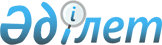 О внесении изменений в постановление акимата от 19 января 2009 года № 19 "Об определении перечня должностей гражданских служащих социального обеспечения, образования, культуры, работающих в аульной (сельской) местности, имеющих право на повышение не менее чем на двадцать пять процентов должностные оклады и тарифные ставки за счет средств районного бюджета"
					
			Утративший силу
			
			
		
					Постановление акимата Узункольского района Костанайской области от 10 октября 2013 года № 244. Зарегистрировано Департаментом юстиции Костанайской области 31 октября 2013 года № 4280. Утратило силу постановлением акимата Узункольского района Костанайской области от 11 мая 2014 года № 85

      Сноска. Утратило силу постановлением акимата Узункольского района Костанайской области от 11.05.2014 № 85 (вводится в действие по истечении десяти календарных дней после дня его первого официального опубликования).      В соответствии со статьей 18, пунктом 3 статьи 238 Трудового Кодекса Республики Казахстан от 15 мая 2007 года, акимат Узункольского района ПОСТАНОВЛЯЕТ:



      1. Внести в постановление акимата Узункольского района от 19 января 2009 года № 19 "Об определении перечня должностей гражданских служащих социального обеспечения, образования, культуры, работающих в аульной (сельской) местности, имеющих право на повышение не менее чем на двадцать пять процентов должностные оклады и тарифные ставки за счет средств районного бюджета" (зарегистрировано в Реестре государственной регистрации нормативных правовых актов за № 9-19-90, опубликовано 12 февраля 2009 года в районной газете "Нұрлы жол") следующие изменения:



      заголовок изложить в новой редакции:

      "Об определении перечня должностей специалистов социального обеспечения, образования, культуры, работающих в сельской местности";



      пункт 1 изложить в новой редакции:

      "1. Определить перечень должностей специалистов социального обеспечения, образования, культуры, работающих в сельской местности согласно приложению.";



      заголовок приложения изложить в новой редакции:

      "Перечень должностей специалистов социального обеспечения, образования, культуры, работающих в сельской местности".



      2. Настоящее постановление вводится в действие по истечении десяти календарных дней после дня его первого официального опубликования.      Аким

      Узункольского района                       Т. Ташмагамбетов      Председатель внеочередной

      сессии Узункольского

      районного маслихата

      _________________ С. Руденко      Секретарь Узункольского

      районного маслихата

      _________________ В. Вербовой
					© 2012. РГП на ПХВ «Институт законодательства и правовой информации Республики Казахстан» Министерства юстиции Республики Казахстан
				